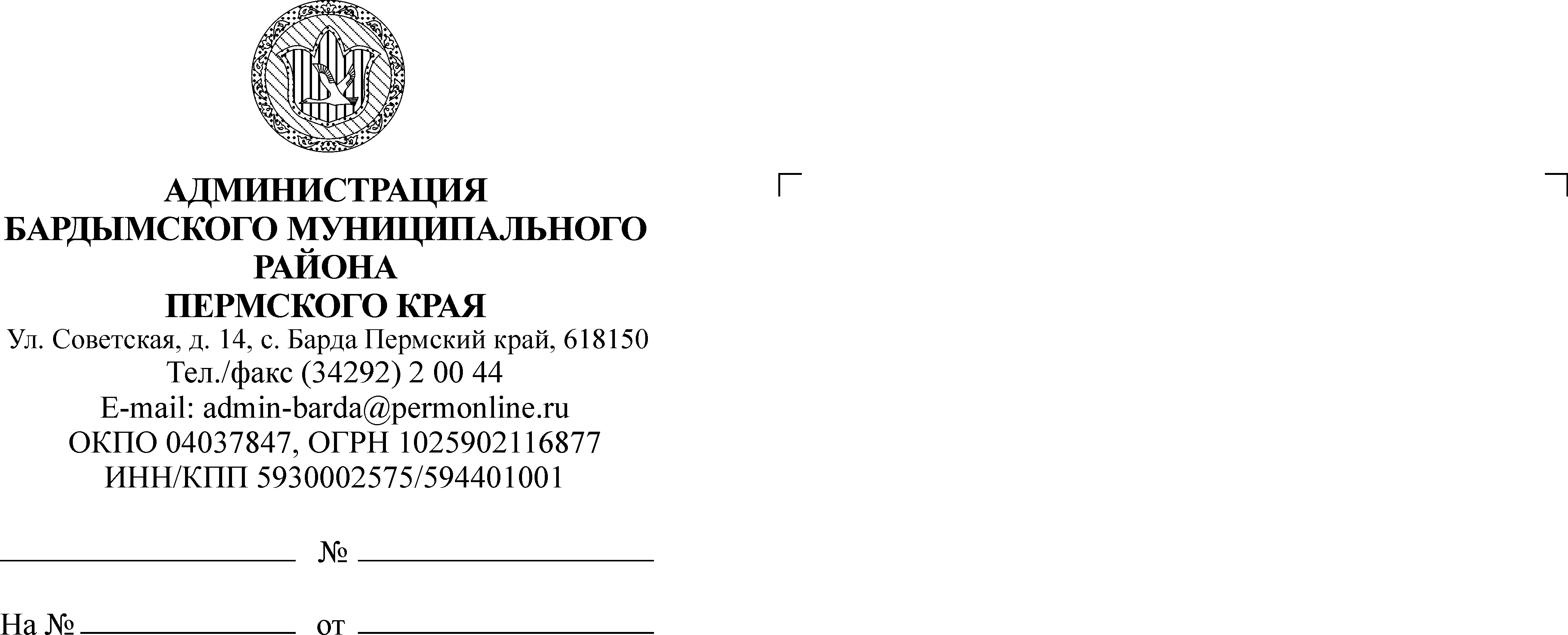 ЗЕМСКОЕ СОБРАНИЕБАРДЫМСКОГО МУНИЦИПАЛЬНОГО РАЙОНАПЕРМСКОГО КРАЯПЯТНАДЦАТОЕ ЗАСЕДАНИЕРЕШЕНИЕ 	28.02.2017								               № 272О принятии к осуществлению части полномочий Красноярскогосельского поселенияРуководствуясь ч.4 ст.15 Федерального закона от 06.10.2003 № 131-ФЗ «Об общих принципах организации местного самоуправления в Российской Федерации», Бюджетным кодексом Российской Федерации, Уставом муниципального района, Земское Собрание Бардымского муниципального районаРЕШАЕТ:	1. Администрации Бардымского муниципального района принять к осуществлению часть полномочий администрации Красноярского сельского поселения по решению вопросов местного значения:- по разработке проектно - сметной документации и строительству модульного здания «Сельский дом культуры в с. Краснояр-I, ул. Ленина, 69 «а», Бардымского района, Пермского края».2. Рекомендовать Администрации Бардымского муниципального района заключить Соглашение о передаче осуществления части полномочий.	3. Решение опубликовать (разместить) на официальном Интернет - сайте Администрации Бардымского муниципального района – www.barda-rayon.ru.	4. Контроль исполнения решения возложить на председателя комиссии по экономической политике Сарбаева В.М.Председатель Земского СобранияБардымского муниципального района                                                    Х.Г.АлапановГлава муниципального района- глава Администрации Бардымского муниципального района                                                                               С.М.Ибраев01.03.2017